КЛАССНЫЙ РУКОВОДИТЕЛЬ	ПРОФОРИЕНТАЦИОННЫЕ УРОКИ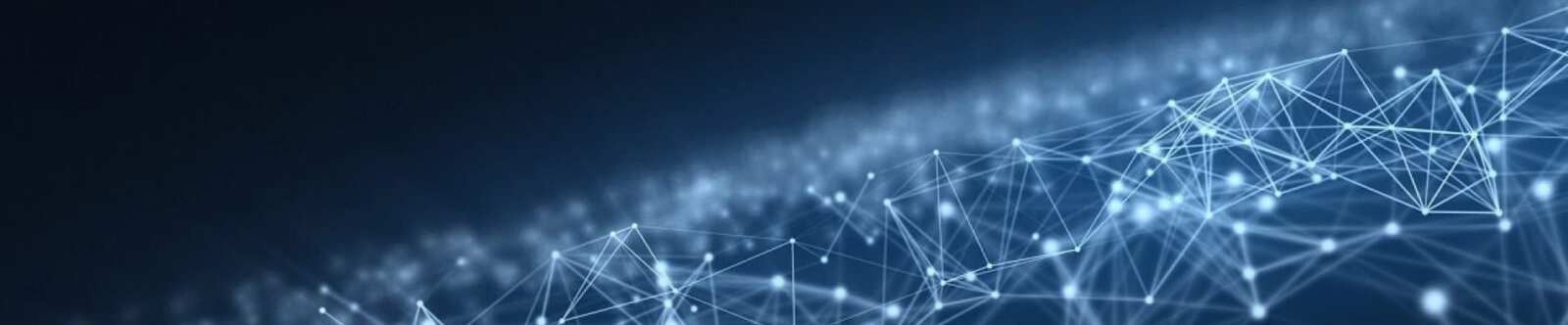 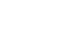 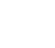 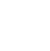 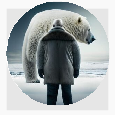 Профессия: архитектор профориентационный урок «Россиямои горизонты»От Глеб Беломедведев ФЕВ 7, 2024	 #архитектор, #видео, #дизайнер, #загадки, #кроссворд, #пазлы,#поговорки, #пословицы, #презентация, #проектировщик, #профессия, #профориентационный урок, #ребус, #Россия - мои горизонты, #советы, #стихотворение, #тесты, #технологическая карта, #чек-лист   Время прочтения: 30 минут(ы)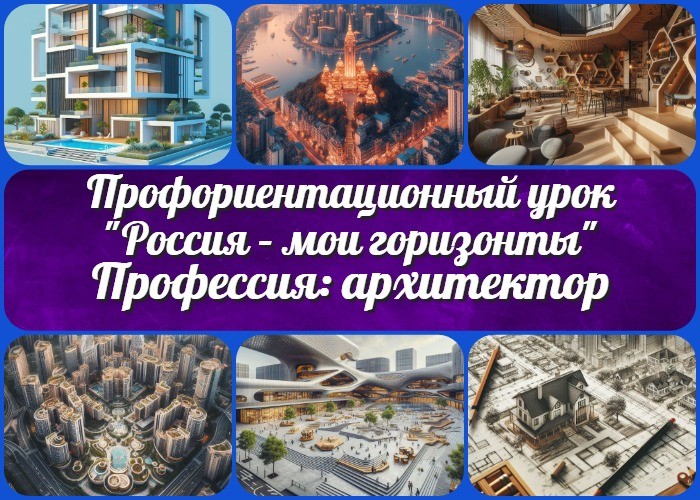 Форма организации урокаПриемы, методы, технологии обучения 19 Прогнозируемый результатПредварительная работаОборудование и оформление класса 22 Ход занятия / Ход мероприятияОрганизационный моментВступительное слово классного руководителя 23 Сценарный планБлок 1: общие факты о профессииБлок 2: список профессий в этой отраслиБлок 3: качества, которые помогут в специальностиБлок 4: возможности для развития карьерыБлок 5. ролевая играБлок 6: вопросы и ответы 24  Подведение итогов  занятия 25 Технологическая карта26 Смотреть видео по теме 27 Полезные советы учителю 28 Чек-лист педагогаСтихотворениеКроссвордПсихологический тестЗагадкиПословицы и поговорки 34 РебусПазлыПрезентацияСписок источников и использованной литературыТема 23. Профориентационное занятие«Россия комфортная (архитектура и строительство): узнаю о профессиях и достижениях в сфере строительства и архитектуры, ЖКХ» — четверг, 22.02.2024 (22 февраля 2024 года)«Профессия: архитектор» — профориентационный урок «Россия – мои горизонты»ВступлениеВыберите похожие названия«Архитектурное творчество: от идеи к реализации»«Городской ландшафт: роль архитектора в формировании облика города»«Архитектура как искусство: тайны создания красивых пространств»Возраст детей11-17 летКласс6-11 класс(Шаблон мероприятия. Откорректируйте для своего класса и выберите подходящую активность, соответствующую возрасту детей, внизу конспекта)Дата проведениячетверг, 22.02.2024 (22 февраля 2024 года)Календарно-тематическое планирование курса «Россия — моигоризонты»КТП «Россия — мои горизонты»Название образовательного проекта«Билет в будущее»Тип мероприятия— Всероссийский профориентационный урок «Россия – мои горизонты»Уровень[выберите нужный уровень]базовый уровень (рекомендованная учебная нагрузка – не менее 40 часов в год); основной уровень (не менее 60 часов в год);продвинутый уровень (не менее 80 часов в год).Формат профориентационной работы— Внеурочная деятельность (профминимум, внеурочка, РМГ).ПодходПрактико-ориентированный подходСреда профессии— Комфортная среда(Человеку необходимо, чтобы пространство вокруг него было комфортным – чтобы близко была вся необходимая инфраструктура, чтобы были удобные и надежные дома, чтобы в них было светло и тепло, чтобы можно было легко добраться из точки А в точку Б, чтобы у нас на столе всегда была свежая и вкусная еда, да и, в конце концов, чтобы было красиво вокруг! Кто делает так, чтобы наша жизнь была удобной и приятной?Отрасли хозяйства: Строительство, архитектура, благоустройство, транспорт, транспортная инфраструктура, энергетика)ЦелиПознакомить учеников со специальностью. Развить интерес к творческой деятельности.Сформировать представление о возможностях и перспективах карьеры в данной отрасли.ЗадачиИзучение основных аспектов труда в данной отрасли.Проведение интерактивных активностей для практического погружения в профессиональную деятельность.Обсуждение требований и качеств, необходимых для успешной карьеры в строительной сфере.Форма организации урокаИнтерактивная лекция, групповая работа, ролевая игра.Приемы, методы, технологии обученияИнтерактивная презентация.Групповое обсуждение и анализ проектов. Ролевая игра.Прогнозируемый результатУченики приобретут представление о специальности, их интерес к творчеству и строительству усилится, а также сформируются базовые представления о требованиях к специалистам в данной области.Предварительная работаПодготовка примеров фотографий известных объектов для презентации, распределение групп для групповой работы, составление кроссворда, тестов.Оборудование и оформление классаПроектор, экран, компьютер,материалы для групповой работы, презентация.Ход занятия / Ход мероприятияОрганизационный моментДорогие ребята, рада приветствовать вас на сегодняшнем классном часе! Давайте начнем с организационных вопросов.Проверка присутствия: Пожалуйста, поднимите руку, если вы здесь. Давайте убедимся, что у нас все на месте.Готовность учебных материалов: Убедитесь, что у вас есть тетради и ручки. Сегодня у нас будет интересный урок, и вам понадобится вся необходимая школьная утварь.Подготовка проекционного экрана: Наш урок будет сопровождаться презентацией, дежурные проверьте, что проекционный экран готов к использованию.Правила и инструкции: Прошу вас отключить свои телефоны на время урока, чтобы ничто не отвлекало нас от важной информации. Также будьте внимательны к правилам поведения в классе.Вступительное слово классного руководителяДорогие ребята! Сегодня мы с вами отправимся в захватывающее путешествие в мир архитектуры, где каждый камень, каждая линия имеют свой уникальный смысл и историю. Архитектор – человек, создающий красивые и функциональные пространства, в которых мы живем, учимся и творим.Возможно, кто-то из вас уже думал о том, как создаются дома, школы, парки, и какие умения нужны для того, чтобы превратить идею в реальность. Сегодня мы рассмотримэтот удивительный процесс и поговорим о том, как стать архитектором – творцом гармонии и красоты в нашем мире.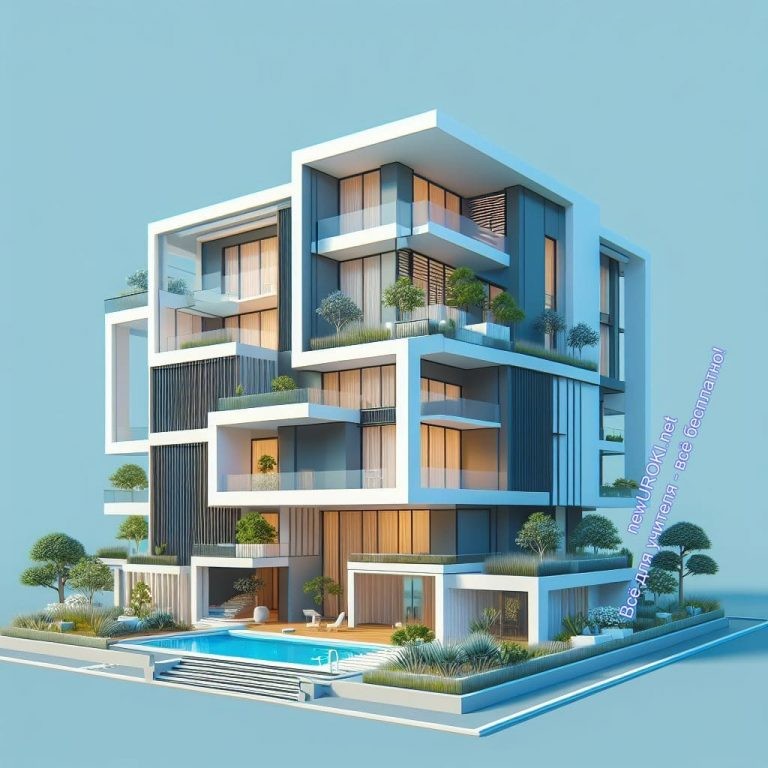 Архитектура – это не только строения из камня и бетона. Это искусство, способное вдохновлять, удивлять и делать нашу жизнь комфортной и яркой. В этом уроке мы узнаем, какие тайны скрывает эта специальность, какие возможности открываются перед теми, кто выберет этот путь, и какие качества помогут вам стать настоящими мастерами формы и пространства.Готовы ли вы отправиться в увлекательное приключение? Тогда давайте начнем наше путешествие вместе!Сценарный планБлок 1: общие факты о профессииИллюстративное фотоЗначение архитектора в современном мире.В современном мире роль архитектора становится всё более важной. Они – настоящие художники, которые не просто строят здания, но создают уникальные, функциональные и красивые обители для нас. Думайте о них, как о волшебниках, превращающих наши мечты в конструкции, в которых мы живем и учимся.Архитектор, будь то строитель, проектировщик или дизайнер пространства, вкладывает свое творчество и знания в каждый проект. Они – наши гиды в мире форм, стилей и технологий строительства.Эти творцы пространства дарят нам не только крыши над головой, но и создают уникальные места, где мы проводим свою жизнь. Они задают тон всему, что нас окружает – от уютных домов до современных торговых центров и городских парков.Так что давайте вместе отправимся в мир зодчества, создателя, строителя и творца, чтобы понять, как они делают наш мир ярким и красочным.Чем занимается архитектор?Давайте вместе разберемся, чем занимается архитектор, или, как его еще иногда называют, строительный дизайнер. Этот творческий мастер создает не просто здания, а настоящие произведения искусства, где каждая линия, каждая деталь имеет свое значение.В работе строительного дизайнера объединяются несколько ролей.Во-первых, он – настоящий мастер, который разрабатывает планы и проекты зданий. Это тот, кто задумывается о форме, стиле и функциональности каждого сооружения.Во-вторых, строительный дизайнер – это своего рода художник, который выбирает материалы, цвета, текстуры, создавая уникальный облик здания. Он как художник, расставляющий краски на своем холсте, только вместо красок – это кирпичи, стекло, металл.А еще, он – градостроитель, решающий, каким образом впишется новое строение в окружающую среду, чтобы гармонично дополнило ландшафт.Архитектор – это не только строитель, но и дизайнер пространства, который делает наш мир красивее и удобнее для жизни. Так что если вы любите творчество, у вас есть чувство прекрасного и вы любите создавать нечто уникальное, возможно, в вас таится будущий архитектурный вдохновитель.История возникновения и развития профессииДавайте отправимся в увлекательное путешествие сквозь времена, чтобы понять, как складывалась история профессии.Возможно, многие из вас задумывались, как появились первые красивые постройки, дома и города. Сказать «спасибо» за это мы можем нашим далеким предкам – первым архитекторам своего рода.Наши далекие предки, создавали свои дома из природных материалов – камня, дерева, костей животных. Они адаптировались к окружающей среде, строя дома, которые удовлетворяли их потребности и обеспечивали безопасность.С течением времени, с развитием общества и технологий, профессия строительного мастера стала все более важной. В Древнем Египте, Греции и Риме они были настоящими мастерами, создававшими храмы, амфитеатры и форты, которые мы можем увидеть и по сей день.В Средние века, с появлением готического стиля, строительные мастера стали создавать соборы и замки, восхищающие своими величием и красотой. Эпоха Возрождения принесла с собой новые идеи и методы, а архитекторы стали настоящими художниками, создавая шедевры искусства.Сегодня градостроители воплощают идеи устойчивого развития и современного дизайна. Они используют передовые технологии и материалы, чтобы создавать инновационные и функциональные пространства.И так, каждый этап истории принес свой вклад в развитие этой специальности. Мы продолжаем наслаждаться их творениями, будучи свидетелями того, как прошлое переплетается с настоящим, чтобы формировать будущее.Плюсы и минусы данной работыДавайте рассмотрим труд проектировщика с разных сторон, выделим его преимущества и недостатки.Плюсы:Творческая свобода: Вы имеете возможность воплощать свои творческие идеи в реальность, создавая уникальные и красочные объекты.Социальная значимость: Ваша работа влияет на окружающее пространство и жизнь людей, делая их дома и города более комфортными и функциональными.Возможность влиять на будущее: Градостроители оказывают влияние на развитие городов, участвуя в создании инфраструктуры и общественных мест.Разнообразие задач: В процессе работы вы будете решать разнообразные задачи – от выбора материалов до создания уникальных дизайн-проектов.Профессиональный рост: Строительный дизайнер постоянно сталкивается с новыми тенденциями и технологиями, что способствует его профессиональному развитию.Минусы:Высокие требования к образованию: Для того чтобы успешно заниматься профессией, нужно иметь соответствующее образование и опыт работы.Сложность конкуренции: Из-за популярности профессии, конкуренция на рынке труда может быть достаточно высокой.Непостоянство заказов: В некоторые периоды времени может быть непросто найти заказы или проекты, что влияет на финансовую стабильность.Ответственность перед клиентами: Работа с заказчиками требует от вас не только технических навыков, но и способности эффективно взаимодействовать с людьми.Влияние внешних факторов: Экономические кризисы, изменения в законодательстве и другие внешние факторы могут повлиять на количество заказов и общую ситуацию в индустрии.Мифы о работеДавайте разберем несколько распространенных мифов и посмотрим насколько они соответствуют действительности.Миф: Архитектор – просто рисовальщик: Зачастую считается, что его главная задача – это просто создавать эскизы и рисунки зданий. Однако на самом деле этот профессионал охватывает широкий спектр обязанностей, включая анализ функциональности, выбор строительных материалов, взаимодействие с клиентами и другие аспекты.Миф: В этой профессии трудно добиться успеха: Некоторые считают, что из- за высокой конкуренции и требований к образованию трудно войти в индустрию и добиться признания. В реальности, сильные творческие навыки, профессиональное образование и постоянное обучение могут открыть двери к успешной карьере.Миф: Эта работа требует только художественных способностей: Хотя творческий подход важен, эта специальность также включает в себя аналитические и технические навыки. Сотрудник должен учитывать строительные нормы, знать о технических особенностях материалов и следить за инновациямив отрасли. Таким образом, эта работа требует баланса между творчеством и техническим профессионализмом.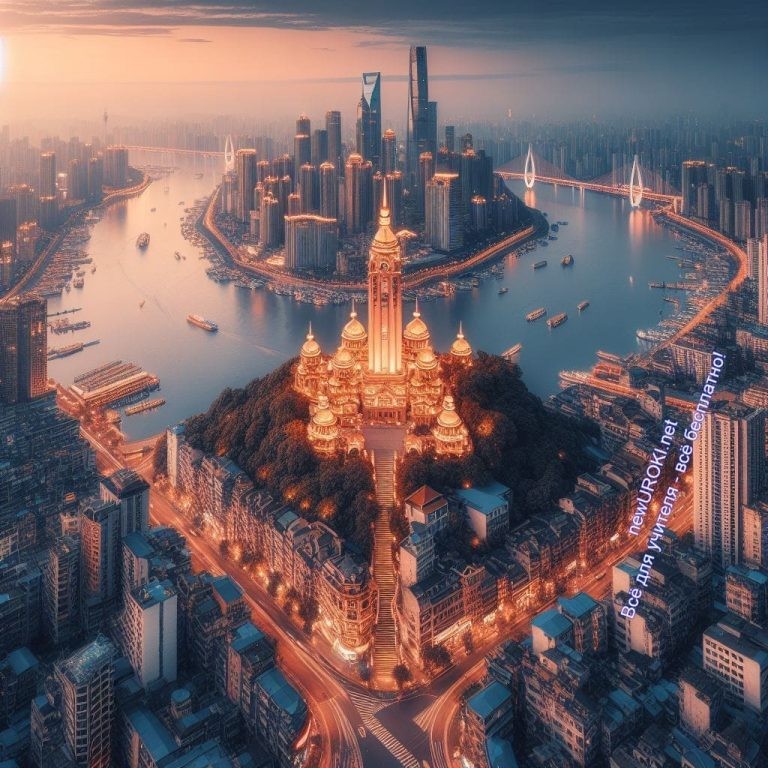 Блок 2: список профессий в этой отраслиИллюстративное фотоСпециальности в этой отрасли.Давайте рассмотрим разнообразие специальностей в этой области, каждая из которых вносит свой вклад в формирование уникальных и функциональных пространств.Архитектор-проектировщик: Специалист, занимающийся разработкой проектов строений и сооружений, включая детальные планы, чертежи, и спецификации.<—>-градостроитель: Он ориентирован на создание гармоничных и функциональных городских пространств, учитывая инфраструктуру и потребности сообщества.<—>-дизайнер: Специализируется на воплощении творческих идей в дизайн- проектах, придавая зданиям и интерьерам уникальный стиль и эстетическое восприятие.<—>-реставратор: Эксперт, восстанавливающий и сохраняющий исторические здания, сохраняя их архитектурное наследие.<—>-ландшафтник: Специалист, заботящийся об оформлении приусадебных и общественных территорий, создавая красивые и функциональные ландшафты. Промышленный архитектор: Отвечает за проектирование промышленных объектов, обеспечивая их эффективность и безопасность.<—>-эксперт: Специалист, оценивающий и консультирующий по вопросам строительства, проектирования и обеспечения соблюдения стандартов.Дизайнер жилой и коммерческой недвижимости: Занимается созданием дизайна жилых и коммерческих объектов, придавая им уникальный облик. Урбанист: Исследует и разрабатывает городскую среду, стремясь к созданию устойчивых и комфортных городов.Учёный-исследователь, преподаватель: Специалист, занимающийся научной работой, исследованиями в области дизайна и архитектуры, а также обучением нового поколения профессионалов.Отрасли, где можно работатьАрхитектурные фирмы: Специалисты в области строительного дизайна могут найти занятие в компаниях, где осуществляется проектирование и разработка концепций для различных объектов.Строительные компании: Эти специалисты также востребованы в строительных компаниях, где их экспертные знания помогают в планировании и воплощении различных строительных проектов.Государственные организации: Работа в государственных учреждениях включает в себя участие в проектах городского планирования, разработке общественных пространств и контроле за соблюдением строительных стандартов.Образование и исследования: Они могут также выбрать путь образования и исследований, работая в университетах или исследовательских институтах, где передают свой опыт и вносят вклад в развитие науки.Частная практика: Многие из таких специалистов предпочитают открыть свою частную практику, где они могут реализовывать индивидуальные проекты, работая напрямую с клиентами.Реставрация и сохранение: Специализация в области реставрации и сохранения культурного наследия позволяет работать над сохранением и восстановлением исторических объектов.Архитектурное бюро: Работа в бюро предоставляет возможность участвовать в разнообразных проектах, начиная от жилых зданий до коммерческих комплексов. Студия дизайна: В студиях дизайна такие сотрудники могут применять свои творческие навыки для создания уникальных дизайн-концепций и интерьеров.Мужские специальности / Женские специальностиВ мире архитектуры не существует жесткого разделения на мужские и женские специальности. Эта область предоставляет равные возможности для всех, вне зависимости от пола. Эта сфера деятельности приветствует творческий вклад и инновационные идеи, не зависимо от того, кто их приносит.Архитекторы, специализирующиеся в различных областях, демонстрируют разнообразие талантов и креативности. В этой профессии важным является профессионализм, вдохновение и способность видеть уникальные решения для каждого проекта.Однако, чтобы вдохновлять будущее поколение, мы должны разбивать стереотипы и показывать, что в архитектуре нет гендерных барьеров. Каждый, кто разделяет страсть к созданию красивых и функциональных пространств, может стать успешным проектировщиком. Поэтому, будь то мужчина или женщина, ученикам следует исследовать свои интересы и стремления в этой увлекательной области без каких- либо предвзятостей.Примеры известных людей и их вклад в профессию Франк Ллойд Райт (1867–1959)Вклад: Франк Ллойд Райт считается одним из величайших архитекторов в истории. Он стал пионером в органической архитектуре, объединяя природу и строительство. Его работы включают в себя знаменитые проекты, такие как «Гуггенхайм-музей» в Нью- Йорке.Заха Хадид (1950–2016)Вклад: Заха Хадид была первой женщиной-архитектором, удостоенной Приза Прицкера. Она славилась своими инновационными формами и структурами. Проекты включают Бизнес-центр Dominion Tower в Москве и Оперный театр, Гуанчжоу, Китай.Ле Корбюзье (1887–1965)Вклад: Ле Корбюзье – один из основателей современной архитектуры и теоретик дизайна. Его принципы стали основой функционализма. Его работы включают в себя«вилла Савой» в Пуасси, Франция и «Нотр-Дам-дю-О», Роншан, Франция.Норман Фостер (род. 1935)Вклад: Британский архитектор Норман Фостер известен своими инновационными и устойчивыми проектами. Он работал над такими знаменитостями, как «Канэри-Уорф» деловой квартал в восточной части Лондона (Великобритания) и «Башня Мэри-Экс или Сент-Мэри Экс 30» 40-этажный небоскрёб в Лондоне.Чобан Сергей Энверович (род. 9 октября 1962)Вклад: Чобан Сергей Энверович – российский и немецкий архитектор российского происхождения, работающий в различных городах Европы и России. По разработанному им совместно с Питером Швегером проекту в деловом центре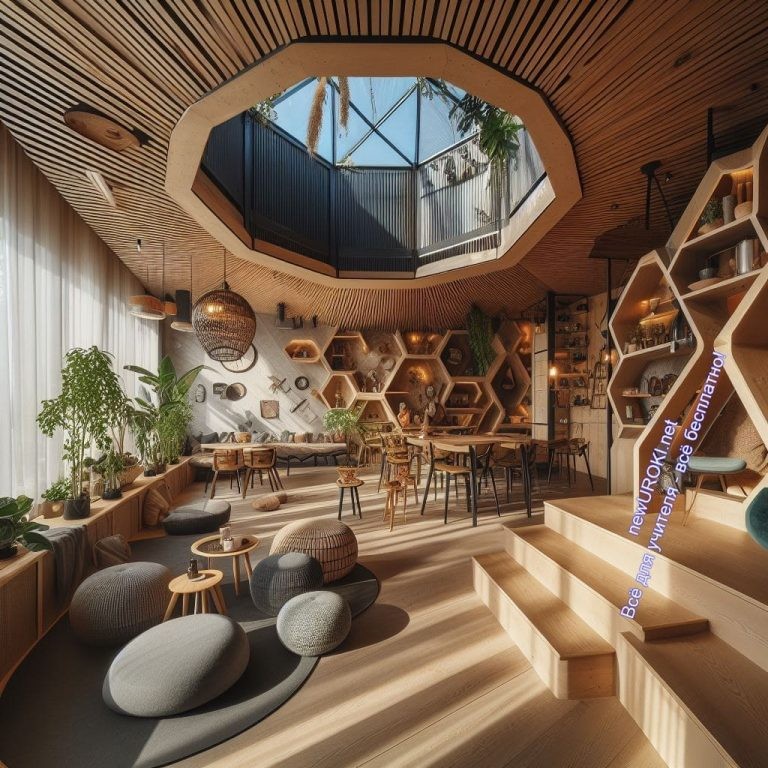 «Москва-Сити» возведено самое высокое здание Европы — комплекс «Федерация» (ныне второе, после «Лахта-Центра» в Санкт-Петербурге).Блок 3: качества, которые помогут в специальностиИллюстративное фото10 качеств для этой специальности.Творческое мышление: Важно иметь развитое творческое мышление для генерации инновационных и уникальных дизайнерских решений. Это позволяет создавать оригинальные и функциональные архитектурные проекты.Аналитические способности: Сотрудник должен обладать аналитическим мышлением для тщательного анализа требований проекта, оценки возможных вариантов и принятия обоснованных решений.Коммуникабельность: Эффективная коммуникация с заказчиками, инженерами и другими участниками является ключевым аспектом успешной работы архитектора.Техническая грамотность: Понимание технических аспектов строительства и использование современных технологий в проектировании помогут создавать устойчивые и функциональные здания.Организаторские навыки: Хорошая организация работы, умение управлять временем и ресурсами важны для успешной постройки объектов.Способность к работе в команде: Работа в данной сфере обычно требует совместных усилий. Способность эффективно взаимодействовать с другими членами команды важна для достижения общих целей.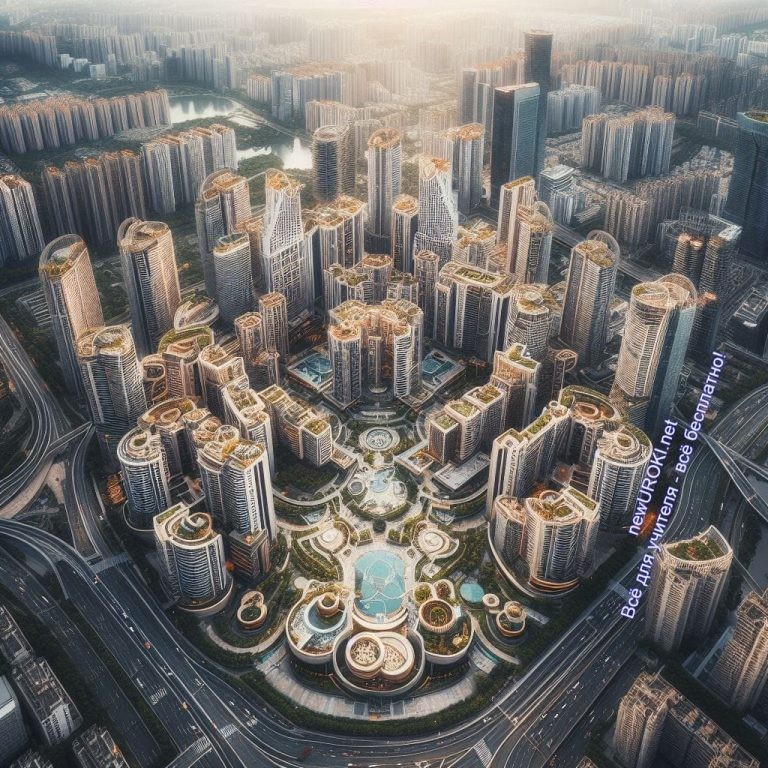 Стрессоустойчивость: Способность сохранять хладнокровие в стрессовых ситуациях помогает решать проблемы и принимать решения на высоком уровне.Внимание к деталям: Внимание к деталям необходимо для тщательного проработки каждого аспекта сооружения, что способствует его успешной реализации.Умение адаптироваться: Быстрое приспособление к изменяющимся условиям и требованиям проекта помогает архитектору быть гибким и успешным в разнообразных сценариях.Стремление к самосовершенствованию: В мире архитектуры постоянно появляются новые технологии и тенденции. Постоянное обучение и стремление к самосовершенствованию позволяют специалисту быть в курсе последних изменений в индустрии.Блок 4: возможности для развития карьерыИллюстративное фотоРассмотрение перспектив профессионального роста.Давайте заглянем в будущее и рассмотрим, какие возможности открываются перед тем, кто выбирает этот интересный путь.Проектирование и строительство уникальных объектов: Становясь архитектором, вы открываете двери к возможности создавать уникальные и инновационные сооружения, от которых зависит внешний облик наших городов и сооружений.Ведущие архитектурные фирмы: Работа в крупных фирмах предоставляет шанс не только принимать участие в масштабных проектах, но и обучаться у опытных профессионалов, что важно для вашего профессионального роста. Собственное архитектурное бюро: Мечтаете о собственной студии? Путь предпринимательства открывает перед вами возможность реализовать свои идеи и развивать собственное направление.Образование и наука: Стать преподавателем или исследователем в этой области – это путь к передаче своего опыта следующим поколениям и участию в развитии профессии на научном уровне.Мировые проекты: Современные архитекторы могут работать над международными проектами, участвовать в создании глобальных строительных ансамблей, что приносит мировое признание.Запомните, что каждый из вас может найти свой уникальный путь в этой увлекательной и ответственной профессии. Разгадайте секреты пространства, создавайте будущее своими руками!Практические советы по выбору образовательного путиДорогие ребята! Теперь, когда мы рассмотрели основные аспекты этой профессии, пришло время обсудить, каким образом можно подготовиться к этому захватывающему и творческому путешествию. Вот несколько практических советов, которые могут помочь вам выбрать правильный образовательный путь:Глубокое понимание математики и физики: Архитектор, как инженер- строитель, нуждается в хорошем понимании математики и физики. Посвятите время укреплению своих навыков в этих предметах.Рисование и визуализация: Оттачивайте навыки рисования и визуализации, так как это важная часть работы в данной сфере. Экспериментируйте с различными стилями и техниками.Образование в области архитектуры: Изучите возможности образования в данной области. Выберите вузы и колледжи, предоставляющие качественные программы в этой области.Получение опыта стажировок: Постарайтесь получить опыт стажировок в специализированных фирмах или организациях. Это поможет вам лучше понять, как проходит реальная работа в данной сфере.Участие в конкурсах и проектах: Принимайте участие в конкурсах и проектах. Это не только даст вам практический опыт, но и позволит проявить ваш творческий потенциал.Общественная активность: Вступайте в архитектурные сообщества и участвуйте в профессиональных мероприятиях. Общение с опытнымипредставителями данной сферы может быть очень полезным.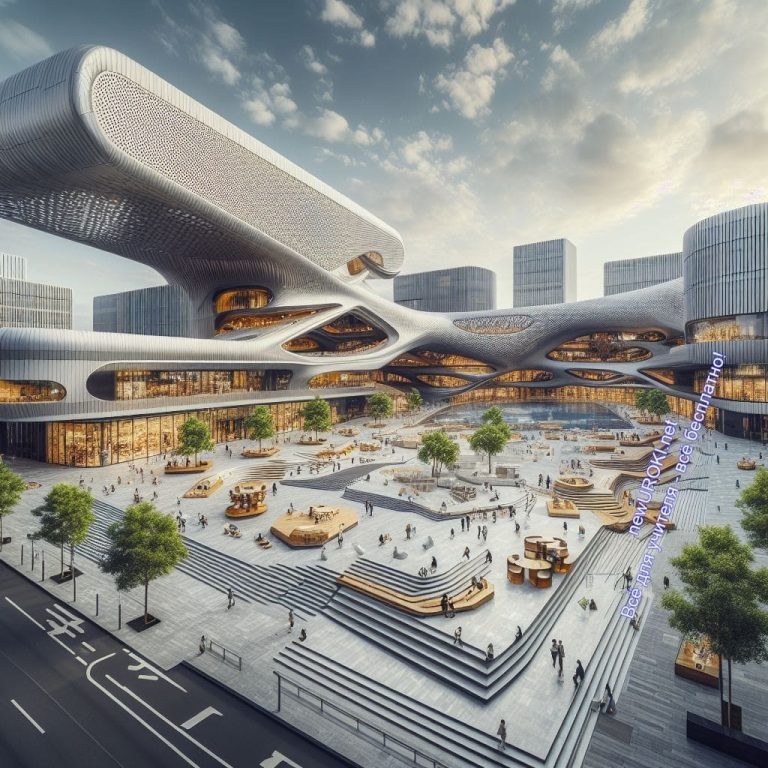 Изучение программного обеспечения: Ознакомьтесь с основными программами для строительного проектирования, такими как AutoCAD, SketchUp, Revit. Эти навыки могут значительно облегчить вашу будущую работу.Запомните, что образование – это инвестиция в ваше будущее. Постарайтесь максимально использовать свое время на учебе, развивайтесь творчески и профессионально. Уверен, что каждый из вас сможет достичь великих высот в данной области!Список ВУЗовМАРХИ — Московский архитектурный институтМГСУ — Московский государственный строительный университетГУЗ — Государственный университет по землеустройствуМИИГАиК — Московский государственный университет геодезии и картографииМАСИ — Московский архитектурно-строительный институтМГАХИ им. В.И. Сурикова — Московский государственный академический художественный институт имени В.И. СуриковаМИТУ-МАСИ — Московский информационно-технологический университет — Московский архитектурно-строительный институтСПбГАСУ — Санкт-Петербургский государственный архитектурно-строительный университетСанкт-Петербургская академия художеств имени Ильи РепинаСПГУ — Санкт-Петербургский горный университетСПГХПА — Санкт-Петербургская государственная художественно-промышленная академия имени А. Л. ШтиглицаБлок 5. ролевая играИллюстративное фотоИгра «День в жизни архитектора»Сценарий ролевой игры.Введение: Учитель объясняет правила игры и рассказывает об основных обязанностях архитектора.Разделение на группы: Ученики делятся на несколько групп, представляющих различные архитектурные фирмы или индивидуальных архитекторов.Распределение ролей: В каждой группе выбираются роли, такие как ведущий архитектор, дизайнер, инженер и клиент. Каждый участник получает описание своей роли.Подготовка проекта: Каждая группа получает задание разработать проект для определенного клиента. Проект может быть связан с проектированием здания, ландшафтного дизайна или реконструкцией существующего объекта.Работа над проектом: Участники группы работают вместе, обсуждая идеи, рисуя эскизы, проводя вычисления и презентуя свой проект.Презентация проекта: По завершении работы над проектом каждая группа представляет свой проект перед остальными участниками. Клиенты задают вопросы, высказывают свои замечания и делают выбор, какой проект им больше всего нравится.Обсуждение и выводы: После презентаций проводится обсуждение результатов и выделение ключевых моментов. Учитель подводит итоги и делает выводы о важности командной работы, творческом подходе и профессионализме.Примечание для классного руководителя: Перед проведением игры необходимо рассмотреть роли каждого участника, обсудить основные аспекты архитектурной деятельности и подготовить учеников к работе в команде. Учитель также может предложить дополнительные материалы для изучения, чтобы ученики могли более глубоко понять свои роли и задачи в игре.Блок 6: вопросы и ответы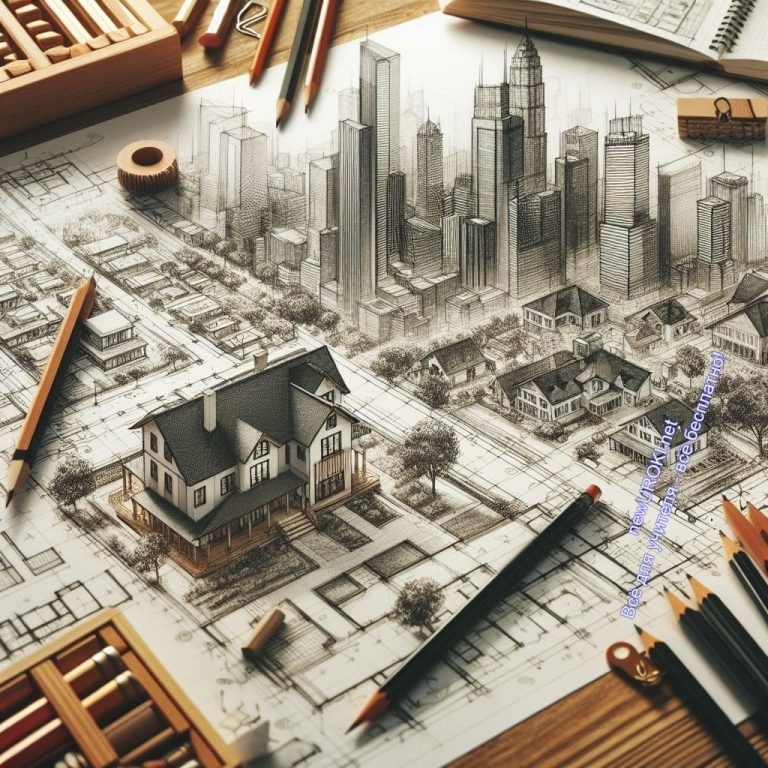 Иллюстративное фотоВопросы об учебных путяхКакие образовательные программы подготовки дизайнеров зданий вы знаете, помимо классического архитектурного образования?Есть ли специфические предметы в школе, которые могли бы быть полезными при выборе профессии строительного дизайнера?Вопросы о профессиональных аспектахКакие градостроительные специализации вы считаете наиболее востребованными в современном обществе?Какие технологические новшества оказывают наибольшее влияние на работу специалистов по архитектурному проектированию в последние годы?Вопросы о профессиональной деятельностиКаким образом дизайнеры зданий сотрудничают с клиентами и другими профессионалами в строительной индустрии?Какие трудности и вызовы могут возникнуть в процессе реализации объекта, и как конструкторы с ними справляются?Вопросы о личном опыте и вдохновенииКакие объекты или сооружения стали для вас настоящим источником вдохновения? Какие известные архитекторы являются источником вдохновения для вас, и почему?Подведение итогов занятияУважаемые ребята, я надеюсь, что наше сегодняшнее путешествие в мир архитектуры оставило в вас яркие впечатления и подарило новые идеи для размышлений о будущем. Помните, что каждый из вас — будущий создатель, который может внести свой вклад в формирование прекрасного и функционального окружающего мира.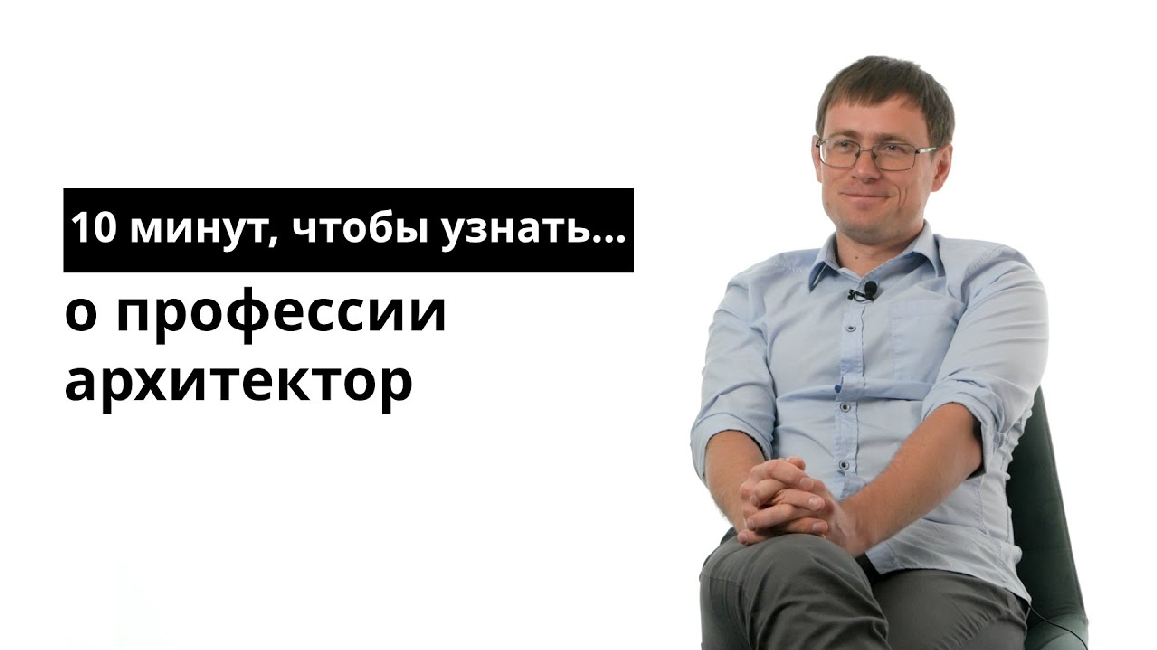 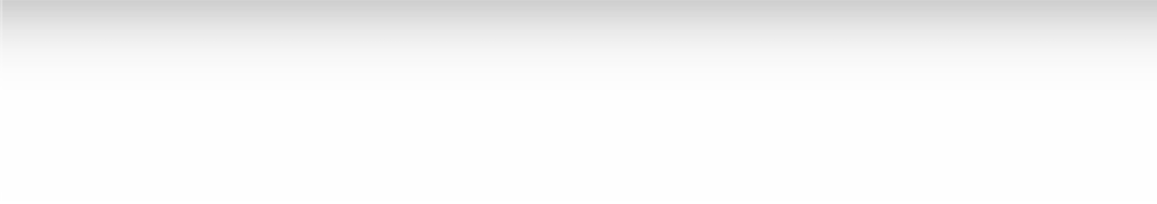 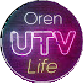 Архитектура — это не просто профессия, это возможность воплощать свои мечты в реальность, создавая пространства, где люди будут жить, творить и находить вдохновение. Ваш путь может быть уникальным, полным творческих открытий и профессионального роста.Помните о разнообразии специализаций в строительной области и том, что каждый из вас может найти свой уникальный путь. Смело идите вперед, развивайтесь, и пусть ваше будущее будет таким же увлекательным, как дизайн интересного и уникального здания. Удачи вам в ваших творческих начинаниях и стремлениях!Технологическая картаСкачать бесплатно технологическую карту профориентационного урока по теме:«Профессия: архитектор»Смотреть видео по темео профессии архитекторПолезные советы учителюСкачать бесплатно 5 полезных советов для проведения профориентационного урока по теме: «Профессия: архитектор» в формате ВордЧек-лист педагогаСкачать бесплатно чек-лист для проведения урока профориентации по теме:«Профессия: архитектор» в формате WordЧек-лист для учителя — это инструмент педагогической поддержки, представляющий собой структурированный перечень задач, шагов и критериев, необходимых для успешного планирования, подготовки и проведения урока или мероприятия.СтихотворениеМария Зайцева 9 https://stihi.ru/2020/09/23/8946Архитектор — это яСкоро, скоро подрасту,В школу с мамой я пойду.Научусь читать, писать, Чтоб учителем мне стать.Детям книжечки читать, На вопросы отвечать.Почему бежит река, Ходят низко облака?А куда они спешатИ вернуться ли назад?С папой я хочу дружить. Значит доктором мне быть?Лечит взрослых и детей,А мы с мамой всех зверей!Растерялся я, молчу… Рисовать дома хочу!А профессий много есть, Все их мне не перечесть!Взрослым стану, вот тогда, Буду строить города!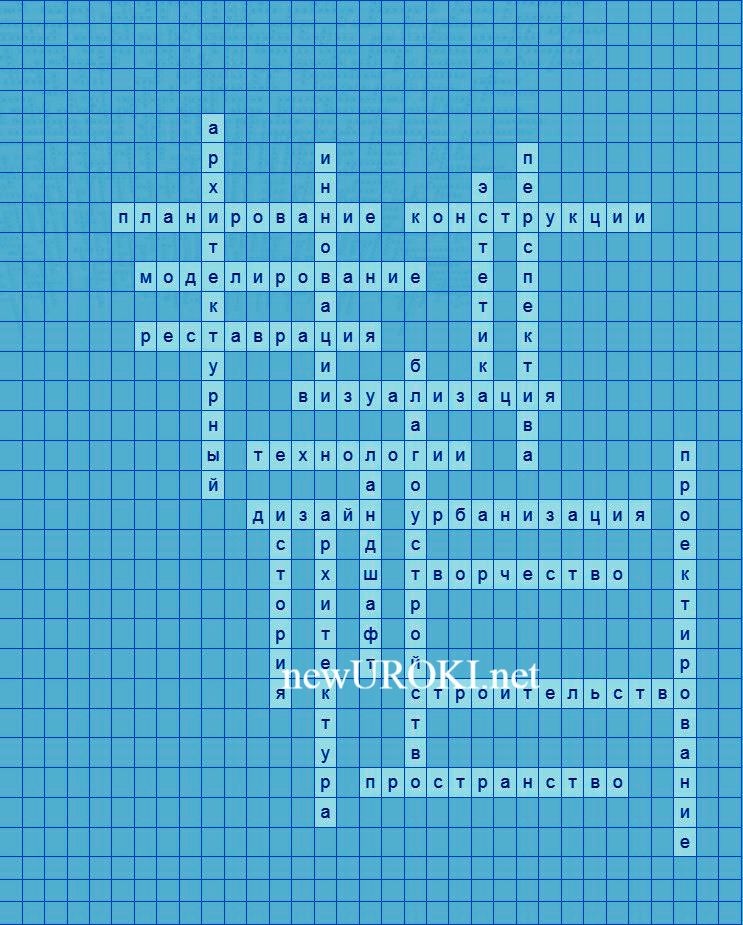 Архитектор — это я! И рисую всё не зря.КроссвордКроссвордСкачать бесплатно кроссворд на профориентационный урок «Россия — мои горизонты» по теме: «Профессия: архитектор» в формате WORDПсихологический тестПсихологический тест «Определение склонности к профессии»Какие слова лучше описывают вашу личность? а) Творческий, вдумчивый, визуальныйб) Организованный, ответственный, аналитический в) Коммуникабельный, общительный, энергичныйВаш подход к решению задач:а) Я предпочитаю искать нестандартные и креативные решения б) Мне нравится разбираться в деталях и следовать планув) Я предпочитаю работать в команде и обсуждать идеиКак вы проводите свободное время?а) Занимаюсь рисованием, дизайном или другой творческой деятельностью б) Планирую свои дела и следую расписаниюв) Предпочитаю активные мероприятия с друзьями Как вы реагируете на изменения в планах?а) Вижу в них возможность для новых идейб) Сначала беспокоюсь, но затем принимаю и адаптируюсь в) Легко адаптируюсь к новым обстоятельствамВаш подход к декорированию личного пространства:а) Я стараюсь придать своему пространству уникальный и стильный вид б) Мои вещи всегда организованы и ухоженыв) Я предпочитаю общественные места и редко декорирую дом Какие виды искусства вас привлекают больше всего?а) Живопись, скульптура, дизайнб) Литература, музыка, архитектура в) Танец, театр, киноКак вы реагируете на сложные задачи?а) Пробую различные подходы и ищу творческие решения б) Анализирую ситуацию и следую пошаговому планув) Обсуждаю задачу с коллегами и ищу общее решение Как вы проводите отпуск?а) Посещаю искусствоведческие мероприятия и культурные места б) Планирую посещение исторических мест и музеевв) Предпочитаю активный отдых и развлечения Как вы воспринимаете новые технологии?а) Вижу в них возможность для креативного использования б) Изучаю их методично и применяю в работев) Сразу адаптируюсь и начинаю использоватьКак вы оцениваете важность дизайна в повседневной жизни?а) Очень важен, дизайн создает уникальное восприятие мира б) Важен, но в рамках практичности и удобствав) Не придаю этому большого значенияРасшифровка теста:Большинство ответов «а»: У вас выраженные творческие наклонности, и профессия, связанная с дизайном и искусством, может вам подойти.Большинство ответов «б»: Ваши организационные и аналитические способности делают вас отличным кандидатом для профессий, связанных с планированием и строительством.Большинство ответов «в»: Ваша коммуникабельность и предпочтение коллективной работы делают вас подходящим для профессий, где важны общение и взаимодействие.ЗагадкиВ руках художника, я превращаюсь в произведение искусства, придавая форму и цвет. Что я? (Дизайн)В мозаике зданий и зелени, я работаю над оформлением пространства. Что я? (Ландшафт)Я оживляю планы и чертежи, создаю виртуальные миры. Что я? (Визуализация)Я соединяю прошлое и будущее, восстанавливая здания и сохраняя наследие. Кто я? (Реставрация)Передовые идеи и изменения, я всегда на шаг впереди, внедряю новшества в проекты. Что я? (Инновации)Пословицы и поговоркиКак построить дом, так и жизнь — с толком и умом.Лучше предотвратить, чем потом перестраивать.Сила в том, чтобы видеть далеко и мечтать широко.Нет плохой погоды, если есть уютное пространство.Дизайн — зеркало вкуса и заботы о красоте.Ребус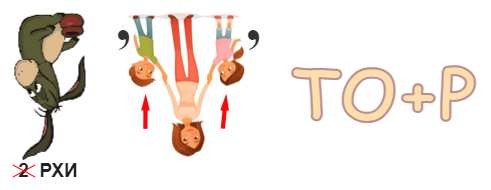 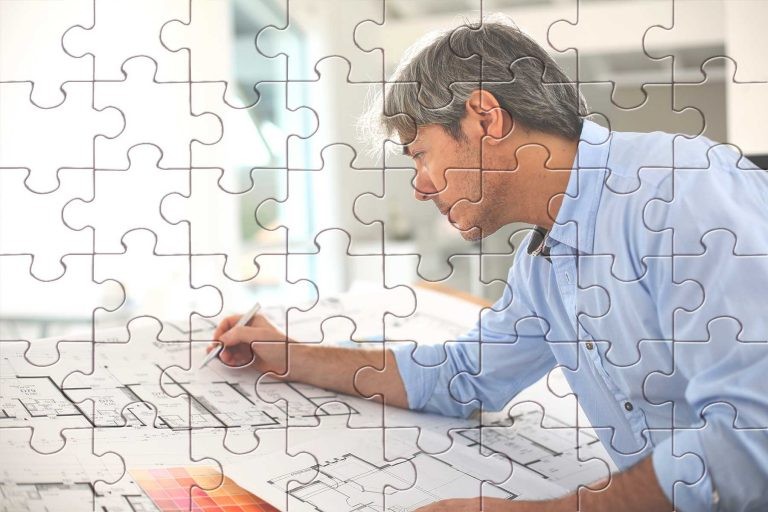 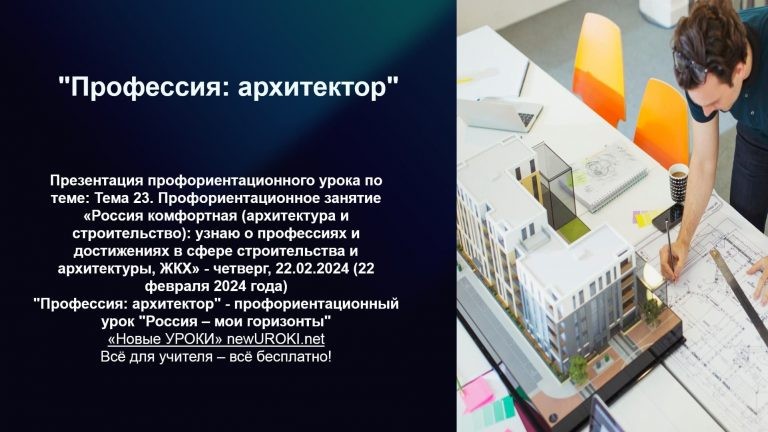 РебусПеревёрнутый вверх ногами рисунок означает, что название картинки следует читать задом наперёд.Если под картинкой вместо буквы зачеркнута цифра или знак равенства стоит между цифрой и буквой, то заменять нужно буквы, располагающиеся в названии картинки под этими номерами.Если одни буквы прибавляются (+) к другим буквам, то это означает, что где-то по смыслу нужно подставить предлог «к» или союз «и».ПазлыПазлы(Распечатайте, наклейте на плотную бумагу, разрежьте)ПрезентацияПрезентацияСкачать бесплатно презентацию на профориентационный урок «Россия — мои горизонты» по теме: «Профессия: архитектор» в формате PowerPoint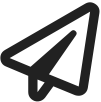 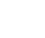 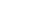 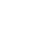 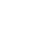 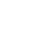 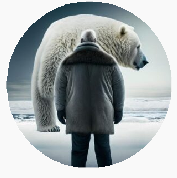 Список источников и использованной литературыЦеканьшин П.И. «Проектирование городской среды». Издательство«Строительный мир», Санкт-Петербург, 2002. 220 страниц.Овручева Е.Н. «Основы ландшафтного дизайна». Издательство «Строительное дело», Москва, 2001. 150 страниц.Кондратьева А.С. «История градостроительства России». Издательство«МАРХИ», Москва, 1998. 300 страниц.Белкин Д.В. «Современные тенденции в строительстве». Издательство«СтройИнформ», Новосибирск, 2005. 180 страниц.Михайлов Г.А., Горбунов С.П. «Технологии строительства». Издательство«Строительные решения», Екатеринбург, 2004. 250 страниц.Скачали? Сделайте добро в один клик! Поделитесь образованием с друзьями! Расскажите о нас! Слова ассоциации (тезаурус) к уроку: дом, чертеж, план, художник, человек, стройка, строение, инженер, работа, проектировщик, строить, макет, расчеты При использовании этого материала в Интернете (сайты, соц.сети, группы и т.д.) требуется обязательная прямая ссылка на сайт newUROKI.net. Читайте "Условия использования материалов сайта"Профессия: актёр профориентационный урок«Россия – мои горизонты» Профессия: актёр профориентационный урок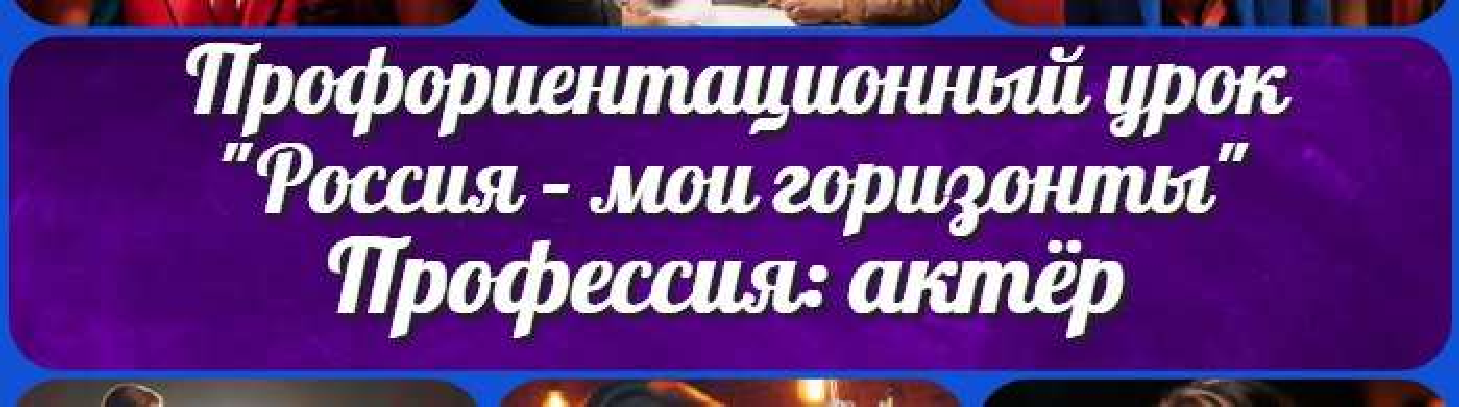 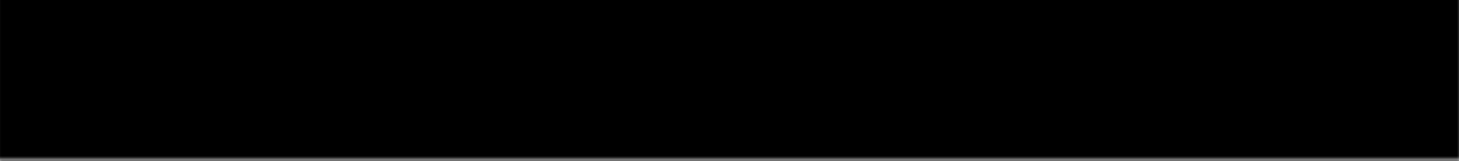 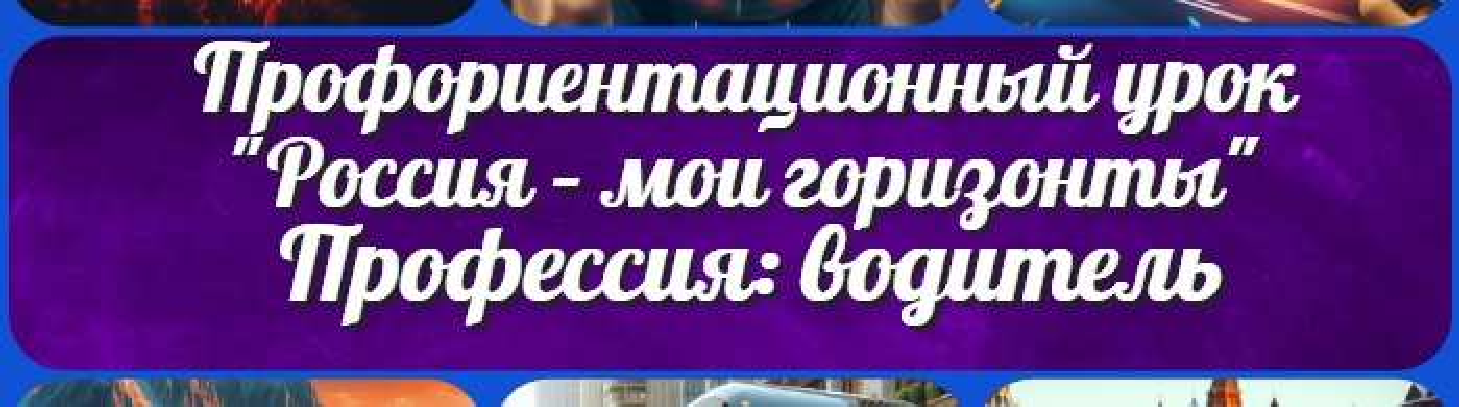 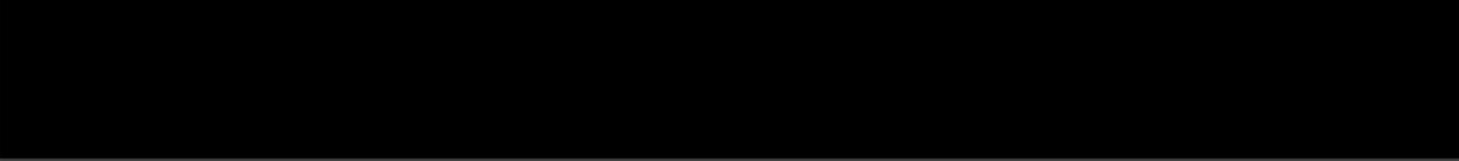 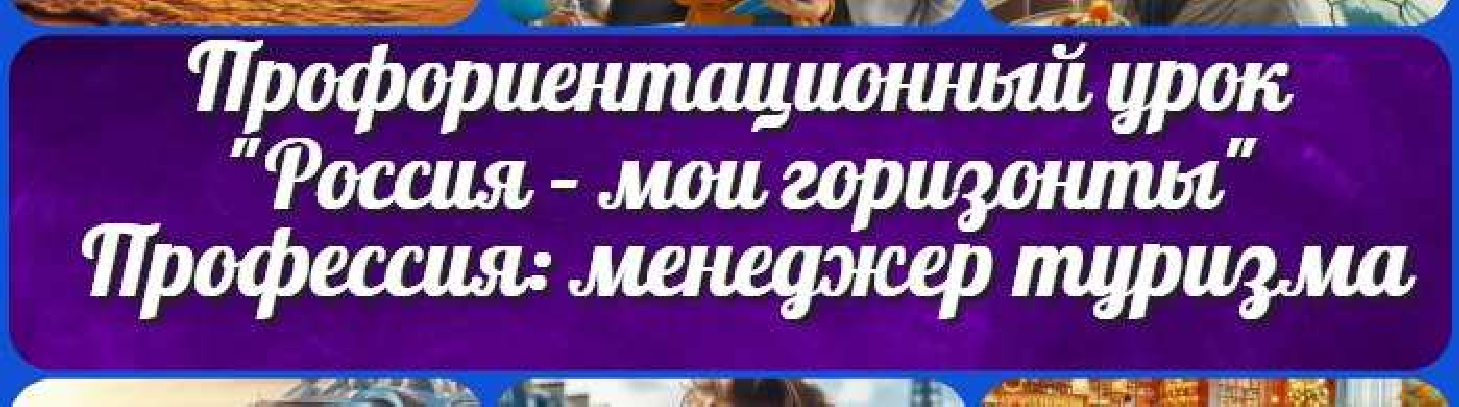 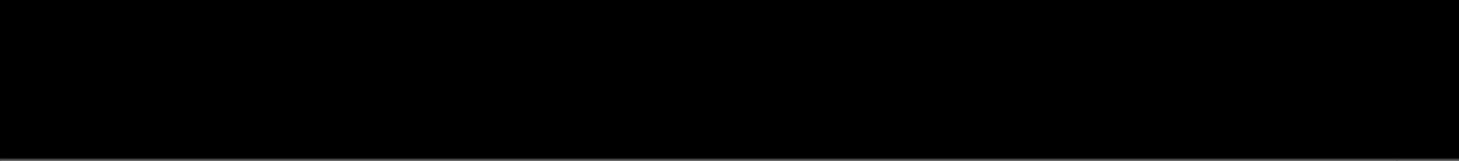 «Россия – мои горизонты»Профессия: водитель профориентационный урок«Россия – мои горизонты»Профессия: менеджер туризма профориентационный урок «Россия – мои…КОНСПЕКТЫ УРОКОВКонспекты уроков для учителя АлгебраАнглийский языкАстрономия 10 классБиблиотекаБиология 5 классГеография 5 класскласскласскласскласскласс ГеометрияДиректору и завучу школы Должностные инструкцииИЗОИнформатикаИсторияКлассный руководитель 5 класскласскласскласскласскласскласс Профориентационные урокиМатематика Музыка Начальная школа ОБЖОбществознание Право ПсихологияРусская литератураРусский язык Технология (Труды) Физика ФизкультураХимия Экология ЭкономикаКопилка учителя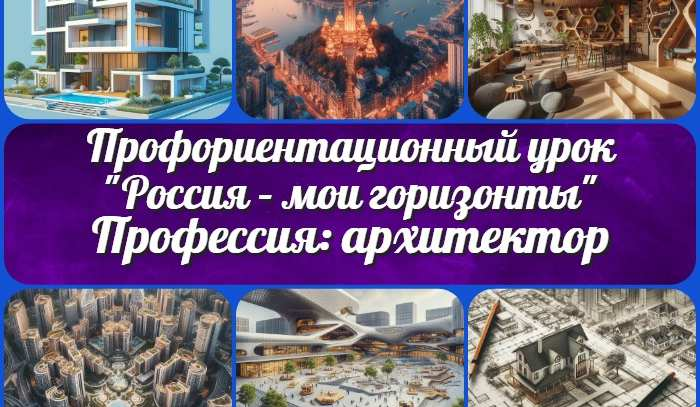 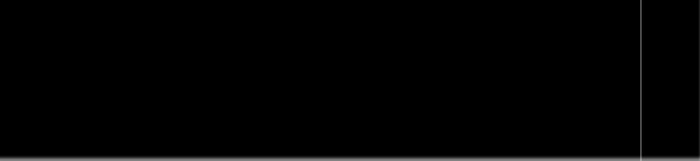 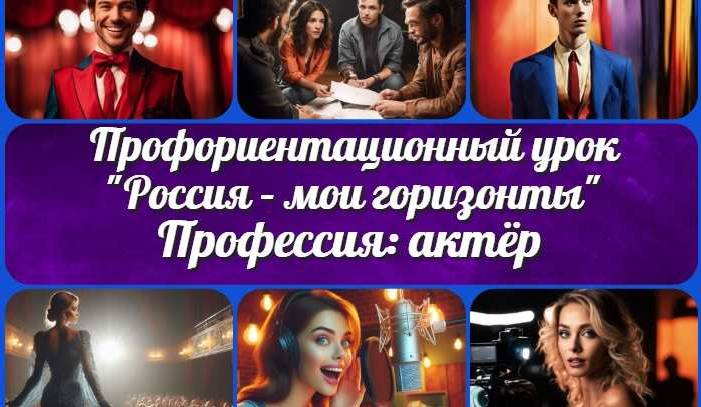 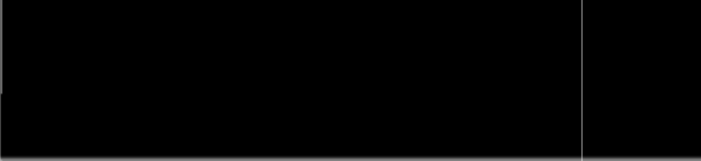 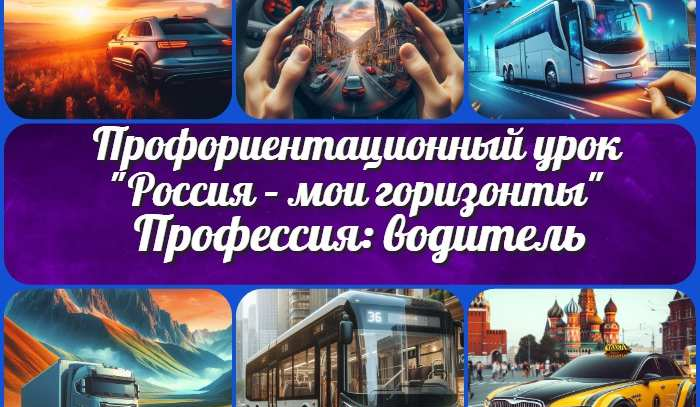 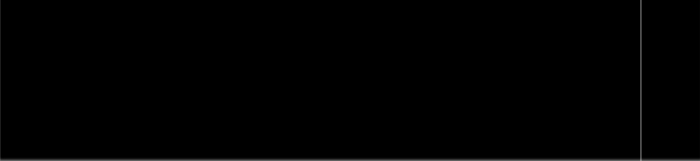 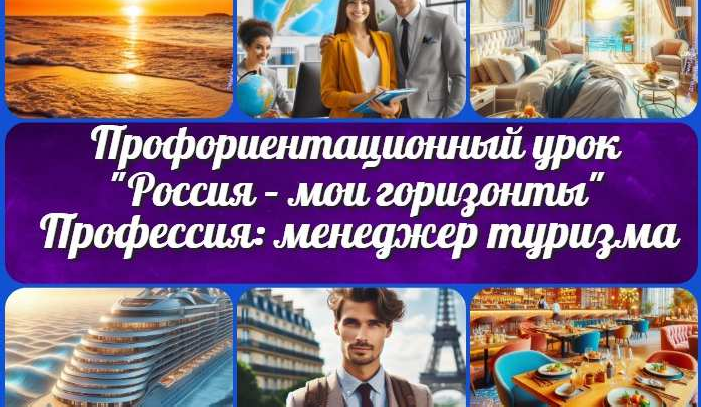 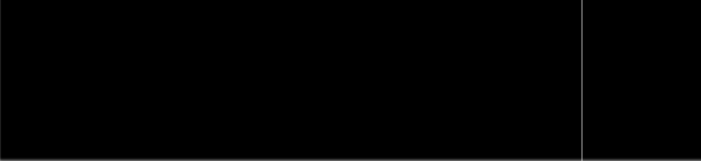 